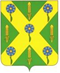 РОССИЙСКАЯ ФЕДЕРАЦИЯОРЛОВСКАЯ ОБЛАСТЬНОВОСИЛЬСКИЙ РАЙОННЫЙ СОВЕТ НАРОДНЫХ ДЕПУТАТОВРЕШЕНИЕ           22 октября 2021 года                                                           №   4     г. Новосиль Об утверждении Положения «О Контрольно-счетной палате Новосильского района Орловской области»Принято Новосильским районнымСоветом народных депутатов 22 октября 2021 годаВ соответствии с Федеральным законом от 06.10.2003 № 131-ФЗ «Об общих принципах организации местного самоуправления в Российской Федерации», Федеральным законом от 07.02.2011 № 6-ФЗ «Об общих принципах организации и деятельности контрольно-счетных органов субъектов Российской Федерации и муниципальных образований», руководствуясь Уставом Новосильского  района Орловской области, Новосильский  районный Совет народных депутатов решил:1. Утвердить Положение «О Контрольно - счетной палате Новосильского района Орловской области» согласно приложению.2.Признать утратившим силу:- Решение  Новосильского районного Совета народных депутатов  от 23.09.2011 года  № 46-РС «О Положении «О контрольном органе – Ревизионной комиссии  Новосильского  района Орловской области»;- Решение  Новосильского районного Совета народных депутатов  от 26.12.2011 года  № 89-РС «О внесении изменений в Решение Новосильского районного Совета народных депутатов  от 23.09.2011  № 46-РС«О Положении «О контрольном органе – Ревизионной комиссии  Новосильского  района Орловской области»;     -  Решение  Новосильского районного Совета народных депутатов  от 11.06.2014 года № 250-РС «О внесении изменений в Решение Новосильского районного Совета народных депутатов  от 23.09.2011  № 46-РС «О Положении «О контрольном органе – Ревизионной комиссии  Новосильского  района Орловской области»;3. Настоящее решение вступает в силу с момента подписания.      Председатель Новосильского    районного Совета народных депутатов				            Д.П.Сигачев      Глава   Новосильского  района 		                                            Е.Н.ДеминПриложение к решению Новосильского районного  Совета народных депутатов  от   22.10. 2021  №   Положение о  Контрольно- счетной палате  Новосильского  района Орловской области	Настоящее положение разработано в соответствии с Бюджетным кодексом Российской Федерации, Федеральным законом от 06.10.2003 №131-ФЗ «Об общих принципах организации местного самоуправления в Российской Федерации», Федеральным законом от 07.02.2011 №6-ФЗ «Об общих принципах организации деятельности контрольно-счетных органов субъектов Российской Федерации и муниципальных образований», Уставом Новосильского  района Орловской области и определяет правовое положение, порядок организации и деятельности Контрольно - счетной палаты Новосильского района Орловской области.Статья 1.  Статус и правовые основы деятельности Контрольно –счетной палаты  Новосильского  района Орловской области.1. Контрольно-счетная палата Новосильского района Орловской области  (далее – Контрольно-счетная  палата) является постоянно действующим органом внешнего муниципального финансового контроля, образуется Новосильским районным Советом народных депутатов ( далее- Новосильский  районный Совет) и ему подотчетен.2. Контрольно-счетная  палата обладает организационной и функциональной независимостью и осуществляет свою деятельность самостоятельно.3. Деятельность Контрольно-счетной палаты не может быть приостановлена, в том числе в связи досрочным прекращением полномочий Новосильского районного Совета.4. Контрольно-счетная  палата является органом местного самоуправления, имеет гербовую печать и бланки со своим наименованием и с изображением герба Новосильского района.5. Контрольно-счетная  палата обладает правами юридического лица.6. Контрольно-счетная  палата обладает правом правотворческой инициативы по вопросам своей деятельности и реализации полномочий внешнего муниципального финансового контроля.7. Контрольно-счетная палата может учреждать ведомственные награды и знаки отличия, утверждать положения об этих наградах и знаках, их описания и рисунки, порядок награждения.8. Контрольно-счетная  палата осуществляет полномочия контрольно-счетного органа поселения по осуществлению внешнего финансового контроля в случае заключения представительными органами поселений, входящих в состав Новосильского района, соглашения с Новосильским районным Советом о передаче таких полномочий.9. Место нахождения Контрольно-счетной  палаты – Орловская область г. Новосиль., ул. Карла Маркса 16.Статья 2. Правовые основы деятельности Контрольно-счетной  палатыКонтрольно-счетная палата осуществляет свою деятельность на основе Конституции Российской Федерации, законодательства Российской Федерации, законов и иных нормативных правовых актов субъекта Российской Федерации, Устава Новосильского района, настоящего Положения и иных   нормативных правовых актов Новосильского района.Статья 3. Принципы деятельности Контрольно-счетной  палатыДеятельность Контрольно-счетной палаты  основывается на принципах законности, объективности, эффективности, независимости, открытости и гласности.Статья 4. Состав Контрольно-счетной палаты 1. Контрольно-счетная  палата  образуется в составе председателя Контрольно-счетной палаты  и  аудитора.2. Председатель  и аудитор  Контрольно-счетной  палаты  замещают муниципальные должности.3. Срок полномочий председателя  и аудитора  Контрольно-счетной  палаты  составляет 5 лет.4. Права, обязанности и ответственность работников Контрольно-счетной  палаты  определяются Федеральным законом от 07.02.2011 № 6-ФЗ «Об общих принципах организации и деятельности контрольно-счетных органов субъектов Российской Федерации и муниципальных образований», законодательством о муниципальной службе, трудовым законодательством и иными нормативными правовыми актами, содержащими нормы трудового права.5. Штатная численность Контрольно-счетной палаты  определяется правовым актом   Новосильского районного  Совета  по представлению председателя Контрольно-счетной  палаты  с учетом необходимости выполнения возложенных законодательством полномочий, обеспечения организационной и функциональной независимости.6. Структура Контрольно-счетной  палаты утверждается Новосильским  районным Советом народных депутатов по представлению председателя  Контрольно-счетной  палаты. 7. Штатное  расписание Контрольно-счетной  палаты утверждается председателем Контрольно-счетной  палаты в  пределах средств, предусмотренных  в районном  бюджете  с учетом необходимости выполнения возложенных законодательством полномочий, обеспечения организационной и функциональной независимости.Статья 5. Порядок назначения на должность и освобождения от должности председателя и аудитора Контрольно-счетной палаты 1. Председатель  и аудитор  Контрольно-счетной палаты назначаются на должность Новосильским районным Советом.2. Предложения о кандидатурах на должность председателя Контрольно-счетной палаты вносятся в Новосильский районный Совет:1) председателем Новосильского  районного  Совета;2) депутатами Новосильского  районного  Совета - не менее одной трети от установленного числа депутатов Новосильского  районного Совета;3) главой  Новосильского  района.3. Кандидатуры на должность председателя Контрольно-счетной палаты  представляются в Новосильский районный Совет субъектами, перечисленными в части 2 настоящей статьи, не позднее, чем за два месяца до истечения полномочий действующего председателя Контрольно-счетной палаты.4. Кандидатуры на должность аудитора Контрольно-счетной палаты  вносятся в Новосильский районный Совет  председателем Контрольно-счетной  палаты.5. Порядок рассмотрения кандидатур на должности председателя и аудитора Контрольно-счетной  палаты  устанавливается нормативным правовым актом или регламентом Новосильского районного Совета.Статья 6. Требования к кандидатурам на должность председателя и аудитора Контрольно-счетной  палаты 1. На должность председателя и аудитора Контрольно-счетной палаты  назначаются граждане Российской Федерации, соответствующие следующим квалификационным требованиям:1) наличие высшего образования;2) опыт работы в области государственного, муниципального управления, государственного, муниципального контроля (аудита), экономики, финансов, юриспруденции не менее пяти лет;3) знание Конституции Российской Федерации, федерального законодательства, в том числе бюджетного законодательства Российской Федерации и иных нормативных правовых актов, регулирующих бюджетные правоотношения, законодательства Российской Федерации о противодействии коррупции, конституции (устава), законов Орловской области и иных нормативных правовых актов, Устава Новосильского района  и иных нормативно правовых актов применительно к исполнению должностных обязанностей, а также общих требований к стандартам внешнего государственного и муниципального аудита (контроля) для проведения контрольных и экспертно-аналитических мероприятий Контрольно-счетными органами Орловской области  и муниципальных образований, утвержденных Счетной палатой Российской Федерации.2. Гражданин Российской Федерации не может быть назначен на должность председателя или аудитора Контрольно-счетного органа в случае:1) наличия у него неснятой или непогашенной судимости;2) признания его недееспособным или ограниченно дееспособным решением суда, вступившим в законную силу;3) отказа от прохождения процедуры оформления допуска к сведениям, составляющим государственную и иную охраняемую федеральным законом тайну, если исполнение обязанностей по должности, на замещение которой претендует гражданин, связано с использованием таких сведений;4) прекращения гражданства Российской Федерации или наличия гражданства (подданства) иностранного государства либо вида на жительство или иного документа, подтверждающего право на постоянное проживание гражданина Российской Федерации на территории иностранного государства;5) наличия оснований, предусмотренных пунктом 3 настоящей статьи.3. Председатель и  аудитор  Контрольно-счетной  палаты  не могут состоять в близком родстве или свойстве (родители, супруги, дети, братья, сестры, а также братья, сестры, родители, дети супругов и супруги детей) с главой Новосильского района, председателем Новосильского районного Совета, руководителями судебных и правоохранительных органов, расположенных на территории Новосильского района.4. Председатель и аудитор  Контрольно-счетной палаты  не могут заниматься другой оплачиваемой деятельностью, кроме преподавательской, научной и иной творческой деятельности. При этом преподавательская, научная и иная творческая деятельность не может финансироваться исключительно за счет средств иностранных государств, международных и иностранных организаций, иностранных граждан и лиц без гражданства, если иное не предусмотрено международным договором Российской Федерации или законодательством Российской Федерации.5. Председатель и аудитор  Контрольно-счетной  палаты, а также лица, претендующие на замещение указанных должностей, обязаны представлять сведения о своих доходах, об имуществе и обязательствах имущественного характера, а также о доходах, об имуществе и обязательствах имущественного характера своих супруги (супруга) и несовершеннолетних детей в порядке, установленном нормативными правовыми актами Российской Федерации, Орловской области, Новосильского района.Статья 7. Гарантии статуса должностных лиц Контрольно-счетной палаты1. Председатель и аудитор  Контрольно-счетной  палаты  являются должностными лицами Контрольно-счетной палаты.2. Воздействие в какой-либо форме на должностных лиц Контрольно-счетной палаты  в целях воспрепятствования осуществлению ими должностных полномочий или оказания влияния на принимаемые ими решения, а также насильственные действия, оскорбления, а равно клевета в отношении должностных лиц Контрольно-счетной палаты   либо распространение заведомо ложной информации об их деятельности влекут за собой ответственность, установленную законодательством Российской Федерации и (или) Орловской области.3. Должностные лица Контрольно-счетной  палаты  подлежат государственной защите в соответствии с законодательством Российской Федерации о государственной защите судей, должностных лиц правоохранительных и контролирующих органов и иными нормативными правовыми актами Российской Федерации.4. Должностные лица Контрольно- счетной  палаты  обладают гарантиями профессиональной независимости.5. Председатель и  аудитор Контрольно-счетной  палаты досрочно освобождается от должности на основании решения Новосильского районного Совета  по следующим основаниям:1) вступления в законную силу обвинительного приговора суда в отношении них;2) признания их недееспособными или ограниченно дееспособными вступившим в законную силу решением суда;3) прекращения гражданства Российской Федерации или наличия гражданства (подданства) иностранного государства либо вида на жительство или иного документа, подтверждающего право на постоянное проживание гражданина Российской Федерации на территории иностранного государства;4) подачи письменного заявления об отставке;5) нарушения требований законодательства Российской Федерации при осуществлении возложенных на него должностных полномочий или злоупотребления должностными полномочиями, если за решение о его досрочном освобождении проголосует большинство от установленного числа депутатов  Новосильского районного Совета;6) достижения установленного нормативным правовым актом Новосильского районного Совета  в соответствии с федеральным законом предельного возраста пребывания в должности;7) выявления обстоятельств, предусмотренных частями 2 и 3 статьи 6 настоящего Положения;8) несоблюдения ограничений, запретов, неисполнения обязанностей, которые установлены Федеральным законом от 25 декабря 2008 года N 273-ФЗ "О противодействии коррупции", Федеральным законом от 3 декабря 2012 года N 230-ФЗ "О контроле за соответствием расходов лиц, замещающих государственные должности, и иных лиц их доходам", Федеральным законом от 7 мая 2013 года N 79-ФЗ "О запрете отдельным категориям лиц открывать и иметь счета (вклады), хранить наличные денежные средства и ценности в иностранных банках, расположенных за пределами территории Российской Федерации, владеть и (или) пользоваться иностранными финансовыми инструментами».Статья 8. Полномочия Контрольно-счетной палаты 1. Контрольно-счетная палата  осуществляет следующие полномочия:1) организация и осуществление контроля за законностью и эффективностью использования средств районного  бюджета, а также иных средств в случаях, предусмотренных законодательством Российской Федерации;2) экспертиза проектов районного  бюджета, проверка и анализ обоснованности его показателей;3) внешняя проверка годового отчета об исполнении районного бюджета;4) проведение аудита в сфере закупок товаров, работ и услуг в соответствии с Федеральным законом от 5 апреля 2013 года № 44-ФЗ «О контрактной системе в сфере закупок товаров, работ, услуг для обеспечения государственных и муниципальных нужд»;5) оценка эффективности формирования муниципальной собственности, управления   и   распоряжения   такой   собственностью и контроль за соблюдением установленного порядка формирования такой собственности, управления и распоряжения такой собственностью (включая исключительные права на результаты интеллектуальной деятельности);6) оценка эффективности предоставления налоговых и иных льгот и преимуществ, бюджетных кредитов за счет средств районного  бюджета, а также оценка законности предоставления муниципальных гарантий и поручительств или обеспечения исполнения обязательств другими способами по сделкам, совершаемым юридическими лицами и индивидуальными предпринимателями за счет средств районного  бюджета и имущества, находящегося в муниципальной собственности;7) экспертиза проектов муниципальных правовых актов в части, касающейся расходных обязательств района, экспертиза проектов нормативных  правовых актов, приводящих к изменению доходов районного бюджета, а также муниципальных программ (проектов муниципальных программ);8) анализ и мониторинг бюджетного процесса в районе, в том числе подготовка предложений по устранению выявленных отклонений в бюджетном процессе и совершенствованию бюджетного законодательства Российской Федерации;9) проведение оперативного анализа   исполнения   и   контроля   за организацией исполнения районного  бюджета в текущем финансовом году, ежеквартальное представление информации о ходе исполнения районного  бюджета, о результатах проведенных контрольных и экспертно-аналитических мероприятий в Новосильский районный Совет и главе района;10) осуществление контроля за состоянием муниципального внутреннего и внешнего долга;11) оценка реализуемости, рисков и результатов достижения целей социально-экономического развития Новосильского района, предусмотренных документами стратегического планирования Новосильского района, в пределах компетенции Контрольно-счетной  палаты;12) участие в пределах полномочий в мероприятиях, направленных на противодействие коррупции;13) иные полномочия в сфере внешнего муниципального финансового контроля, установленные федеральными законами, законами субъекта Российской Федерации, Уставом  района и нормативными правовыми актами Новосильского района.2. Внешний государственный и муниципальный финансовый контроль осуществляется Контрольно-счетной  палатой:1) в отношении органов местного самоуправления и муниципальных органов, муниципальных учреждений и унитарных предприятий  Новосильского района, а также иных организаций, если они используют имущество, находящееся в муниципальной собственности  Новосильского района;2) в отношении иных лиц в случаях, предусмотренных Бюджетным кодексом Российской Федерации и другими федеральными законами.Статья 9. Формы осуществления Контрольно-счетной  палатой внешнего муниципального финансового контроля1. Внешний муниципальный финансовый контроль осуществляется Контрольно-счетной палатой  в форме контрольных или экспертно-аналитических мероприятий.2. При проведении контрольного мероприятия Контрольно-счетной  палатой составляется соответствующий акт (акты), который доводится до сведения руководителей проверяемых органов и организаций. На основании акта (актов) Контрольно-счетной палаты    составляется отчет.3. При проведении экспертно-аналитического мероприятия Контрольно-счетной   палатой  составляются отчет или заключение.Статья 10. Стандарты внешнего муниципального финансового контроля1. Контрольно-счетная палата при осуществлении внешнего муниципального финансового контроля руководствуется Конституцией Российской Федерации, законодательством Российской Федерации, законодательством субъекта Российской Федерации, нормативными правовыми актами  Новосильского района, а также стандартами внешнего муниципального финансового контроля.2. Стандарты внешнего муниципального финансового контроля для проведения контрольных и экспертно-аналитических мероприятий утверждаются председателем Контрольно-счетной палаты  в соответствии с общими требованиями, утвержденными Счетной палатой Российской Федерации.3. При подготовке стандартов внешнего муниципального финансового контроля учитываются международные стандарты в области государственного контроля, аудита и финансовой отчетности.4. Стандарты внешнего муниципального финансового контроля, утверждаемые Контрольно-счетной  палатой, не могут противоречить законодательству Российской Федерации и законодательству Орловской области.Статья 11. Планирование деятельности Контрольно-счетной  палаты1. Контрольно-счетная палата осуществляет свою деятельность на основе планов, которые разрабатываются и утверждаются ею самостоятельно.2.Планирование деятельности Контрольно-счетной палаты осуществляется с учетом результатов контрольных и экспертно-аналитических мероприятий, а также на основании поручений Новосильского районного Совета, предложений главы  района.План работы Контрольно-счетной палаты на предстоящий год утверждается председателем Контрольно-счетной палаты в срок до 30 декабря.3. Поручения, принятые решением Новосильского районного Совета, предложения главы района, направленные в Контрольно-счетную палату до 15 декабря года, предшествующего планируемому, подлежат обязательному включению в план работы Контрольно-счетной  палаты  на предстоящий год.4. Поручения представительного Новосильского районного Совета, предложения главы района по внесению изменений в план работы Контрольно-счетной палаты, поступившие для включения в план работы Контрольно-счетной палаты в течение года, рассматриваются председателем Контрольно- счетной палаты.Статья 12. Регламент Контрольно-счетной  палаты1. Регламент Контрольно-счетной палаты определяет:- содержание направлений деятельности Контрольно-счетной палаты;- распределение обязанностей между председателем и аудиторам Контрольно-счетной палаты;- вопросы подготовки и проведения контрольных и экспертно-аналитических мероприятий;- порядок ведения делопроизводства;- порядок направления запросов о предоставлении информации, документов и материалов, необходимых для проведения контрольных и экспертно-аналитических мероприятий;- процедуру опубликования в средствах массовой информации или размещения в сети Интернет информации о деятельности Контрольно-счетной  палаты;- иные вопросы внутренней деятельности Контрольно-счетной палаты.2. Регламент Контрольно-счетной палаты утверждается Председателем Контрольно-счетной палаты.Статья 13. Обязательность исполнения требований должностных лиц Контрольно-счетной палаты1. Требования и запросы должностных лиц Контрольно-счетной палаты, связанные с осуществлением ими своих должностных полномочий, установленных законодательством Российской Федерации, Орловской области, нормативными правовыми актами Новосильского района, являются обязательными для исполнения органами местного самоуправления и муниципальными органами, организациями, в отношении которых осуществляется внешний муниципальный финансовый контроль (далее - проверяемые органы и организации).2. Неисполнение законных требований и запросов должностных лиц Контрольно-счетной палаты, а также воспрепятствование осуществлению ими возложенных на них должностных полномочий влекут за собой ответственность, установленную законодательством Российской Федерации, субъекта Российской Федерации.Статья 14. Полномочия председателя  и аудитора по организации деятельности Контрольно-счетной  палаты1.         Председатель Контрольно-счетной палаты:1) осуществляет общее руководство деятельностью Контрольно-счетной палаты;2) утверждает Регламент Контрольно-счетной палаты;3) утверждает планы работы Контрольно- счетной палаты и изменения к ним;4) утверждает годовой отчет о деятельности Контрольно- счетной палаты;5) утверждает стандарты внешнего муниципального финансового контроля;6) утверждает результаты контрольных и экспертно-аналитических мероприятий Контрольно- счетной палаты; подписывает представления и предписания Контрольно- счетной палаты;7) представляет в Новосильский районный Совет и главе района ежегодный отчет о деятельности Контрольно-счетной палаты, информацию о результатах проведенных контрольных и экспертно-аналитических мероприятий;8) представляет Контрольно-счетную палату в государственных органах   Российской    Федерации, государственных    органах    субъектов Российской Федерации   и   органах   местного   самоуправления;9) утверждает   штатное расписание Контрольно-счетной палаты  и должностную  инструкцию  аудитора  Контрольно-счетной палаты;10) осуществляет полномочия нанимателя работников аппарата Контрольно-счетной палаты;11) Разрабатывает (утверждает) правовые акты о реализации гарантий, установленных для должностных лиц Контрольно-счетной палаты;12) издает правовые акты (приказы, распоряжения) по вопросам организации деятельности Контрольно-счетной палаты.2. Аудитор Контрольно-счетной палаты возглавляет направления деятельности Контрольно-счетной палаты.Статья 16. Права, обязанности и ответственность должностного лица Контрольно-счетной палаты1. Председатель и аудитор  Контрольно-счетной палаты являются должностными лицами Контрольно-счетной палаты.2. Должностное лица Контрольно-счетной палаты при осуществлении возложенных на них должностных полномочий имеют право:1) беспрепятственно входить на территорию и в помещения, занимаемые проверяемыми органами и организациями, иметь доступ к их документам и материалам, а также осматривать занимаемые ими территории и помещения;2) в случае обнаружения подделок, подлогов, хищений, злоупотреблений и при необходимости пресечения данных противоправных действий опечатывать кассы, кассовые и служебные помещения, склады и архивы проверяемых органов и организаций, изымать документы и материалы с учетом ограничений, установленных законодательством Российской Федерации. Опечатывание касс, кассовых и служебных помещений, складов и архивов, изъятие документов и материалов производятся с участием уполномоченных должностных лиц проверяемых органов и организаций и составлением соответствующих актов;3) в пределах своей компетенции направлять запросы должностным лицам территориальных органов федеральных органов исполнительной власти и их структурных подразделений, органов управления государственными внебюджетными фондами, органов государственной власти и государственных органов субъектов Российской Федерации, органов местного самоуправления и муниципальных органов, организаций Новосильского района;4) в пределах своей компетенции требовать от руководителей и других должностных лиц проверяемых органов и организаций представления письменных объяснений по фактам нарушений, выявленных при проведении контрольных мероприятий, а также необходимых копий документов, заверенных в установленном порядке;5) составлять акты по фактам непредставления или несвоевременного представления должностными лицами проверяемых органов и организаций документов и материалов, запрошенных при проведении контрольных мероприятий;6) в пределах своей компетенции знакомиться со всеми необходимыми документами, касающимися финансово-хозяйственной деятельности проверяемых органов и организаций, в том числе в установленном порядке с документами, содержащими государственную, служебную, коммерческую и иную охраняемую законом тайну;7) знакомиться с информацией, касающейся финансово-хозяйственной деятельности проверяемых органов и организаций и хранящейся в электронной форме в базах данных проверяемых органов и организаций, в том числе в установленном порядке с информацией, содержащей государственную, служебную, коммерческую и иную охраняемую законом тайну;8) знакомиться с технической документацией к электронным базам данных;9) составлять протоколы об административных правонарушениях, если такое право предусмотрено законодательством Российской Федерации, законодательством субъекта Российской Федерации.3. Должностное лицо Контрольно-счетной палаты в случае опечатывания касс, кассовых и служебных помещений, складов и архивов, изъятия документов и материалов в случае, предусмотренном пунктом 2 части 1 настоящей статьи, должно  незамедлительно (в течение 24 часов) действовать  в соответствии с  законом субъекта Российской Федерации.4. Должностное  лицо  Контрольно-счетной  палаты  не вправе вмешиваться в оперативно-хозяйственную деятельность проверяемых органов и организаций, а также разглашать информацию, полученную при проведении контрольных мероприятий, предавать гласности свои выводы до завершения контрольных мероприятий и составления соответствующих актов и отчетов.5. Должностное  лицо  Контрольно-счетной палаты  обязано сохранять государственную, служебную, коммерческую и иную охраняемую законом тайну, ставшую им известной при проведении в проверяемых органах и организациях контрольных и экспертно-аналитических мероприятий, проводить контрольные и экспертно-аналитические мероприятия, объективно и достоверно отражать их результаты в соответствующих актах, отчетах и заключениях Контрольно-счетной  палаты.6. Должностное лицо  Контрольно-счетной палаты    обязано  соблюдать ограничения, запреты, исполнять обязанности, которые установлены Федеральным законом от 25 декабря 2008 года N 273-ФЗ «О противодействии коррупции», Федеральным законом от 3 декабря 2012 года N 230-ФЗ «О контроле за соответствием расходов лиц, замещающих государственные должности, и иных лиц их доходам», Федеральным законом от 7 мая 2013 года N 79-ФЗ «О запрете отдельным категориям лиц открывать и иметь счета (вклады), хранить наличные денежные средства и ценности в иностранных банках, расположенных за пределами территории Российской Федерации, владеть и (или) пользоваться иностранными финансовыми инструментами».7. Должностное лицо Контрольно-счетной палаты несет ответственность в соответствии с законодательством Российской Федерации за достоверность и объективность результатов проводимых ими контрольных и экспертно-аналитических мероприятий, а также за разглашение государственной и иной охраняемой законом тайны.8. Председатель  и   аудитор Контрольно-счетной палаты  вправе участвовать в заседаниях представительного органа муниципального образования, его комитетов, комиссий и рабочих групп, заседаниях администрации  Новосильского района, координационных и совещательных органов при главе  Новосильского района.Статья 17. Представление информации Контрольно-счетной  палате1. Органы, организации и их должностные лица, указанные в части 1 статьи 15 Федерального закона от 07 февраля 2011 г. N 6-ФЗ «Об общих принципах организации и деятельности контрольно-счетных органов субъектов Российской Федерации и муниципальных образований», в отношении которых Контрольно-счетная  палата  вправе осуществлять внешний муниципальный финансовый контроль, или которые обладают информацией, необходимой для осуществления внешнего муниципального финансового контроля, представляют по запросам Контрольно-счетной  палаты  информацию, документы и материалы, необходимые для проведения контрольных и экспертно-аналитических мероприятий, в сроки, указанные в запросе или установленные законами субъектов Российской Федерации.2. Порядок направления Контрольно-счетной  платы  запросов, указанных в части 1 настоящей статьи, определяется  нормативными  правовыми актами и Регламентом Контрольно-счетной палаты.3. При осуществлении Контрольно-счетной  платой  мероприятий внешнего муниципального финансового контроля проверяемые органы и организации должны обеспечить должностным лицам Контрольно-счетной палаты возможность ознакомления с управленческой и иной отчетностью и документацией, документами, связанными с формированием и исполнением бюджета Новосильского района, использованием муниципальной собственности, муниципальными информационными системами, используемыми проверяемыми органами и организациями, и технической документацией к ним, а также иными документами, необходимыми для осуществления Контрольно-счетной  палаты  её полномочий.Руководители проверяемых органов и организаций обязаны создавать необходимые условия для работы должностных лиц Контрольно-счетной  палаты, обеспечивать соответствующих должностных лиц Контрольно-счетной палаты, участвующих в контрольных мероприятиях, оборудованным рабочим местом с доступом к справочным правовым системам, информационно-телекоммуникационной сети Интернет.4. Администрация района направляет в Контрольно-счетную палату бюджетную отчетность, финансовую отчетность, утвержденную сводную бюджетную роспись бюджета Новосильского района в порядке и сроки, установленные  нормативными  правовыми актами.5. Непредставление или несвоевременное представление Контрольно-счетной  палате по его запросу информации, документов и материалов, необходимых для проведения контрольных и экспертно-аналитических мероприятий, а равно представление информации, документов и материалов не в полном объеме или представление недостоверных информации, документов и материалов влечет за собой ответственность, установленную законодательством Российской Федерации и (или) законодательством субъекта Российской Федерации.6. При осуществлении внешнего муниципального финансового контроля Контрольно-счетной  палате предоставляется необходимый для реализации его полномочий постоянный доступ к государственным и муниципальным информационным системам в соответствии с законодательством Российской Федерации об информации, информационных технологиях и о защите информации, законодательством Российской Федерации о государственной и иной охраняемой законом тайне.Статья 18. Представления и предписания Контрольно-счетная палата 1. Контрольно-счетная  палата  по результатам проведения контрольных мероприятий вправе вносить в органы местного самоуправления и муниципальные органы, проверяемые органы и организации и их должностным лицам представления для принятия мер по устранению выявленных бюджетных и иных нарушений и недостатков, предотвращению нанесения материального ущерба Новосильскому району или возмещению причиненного вреда, по привлечению к ответственности должностных лиц, виновных в допущенных нарушениях, а также мер по пресечению, устранению и предупреждению нарушений.2. Представление Контрольно-счетной палаты  подписывается председателем Контрольно-счетной  палаты и аудитором Контрольно-счетной  палаты.3. Органы местного самоуправления, муниципальные органы, иные организации в указанный в представлении срок, или, если срок не указан, в течение 30 дней со дня его получения обязаны уведомить в письменной форме Контрольно-счетную  палату о принятых по результатам выполнения представления решениях и мерах.4. Срок выполнения представления может быть продлен по решению Контрольно-счетной палаты, но не более одного раза.5. В случае выявления нарушений, требующих безотлагательных мер по их пресечению и предупреждению, невыполнения представлений Контрольно-счетной палаты, а также в случае воспрепятствования проведению должностными лицами Контрольно- счетной	палаты контрольных мероприятий Контрольно-счетная  палата  направляет в органы местного самоуправления и муниципальные органы, проверяемые организации и их должностным лицам предписание.6. Предписание Контрольно-счетной палаты  должно содержать указание на конкретные допущенные нарушения и конкретные основания вынесения предписания.7. Предписание Контрольно-счетной палаты  подписывается председателем Контрольно-счетной палаты.8. Предписание Контрольно-счетной  палаты должно быть исполнено в установленные в нем сроки.9. Срок выполнения предписания может быть продлен по решению Контрольно-счетной палаты, но не более одного раза.10. Невыполнение представления или предписания  Контрольно-счетной палаты  влечет за собой ответственность, установленную законодательством Российской Федерации.11. В случае если при проведении контрольных мероприятий выявлены факты незаконного использования средств бюджета  Новосильского района, в которых усматриваются признаки преступления или коррупционного правонарушения, Контрольно-счетная палата незамедлительно передает материалы контрольных мероприятий в правоохранительные органы.Статья 19. Гарантии прав проверяемых органов и организаций1. Акты, составленные Контрольно-счетной  палатой  при проведении контрольных мероприятий, доводятся до сведения руководителей проверяемых органов и организаций. Пояснения и замечания руководителей проверяемых органов и организаций, представленные в срок, установленный законами субъекта Российской Федерации, прилагаются к актам и в дальнейшем являются их неотъемлемой частью.2. Проверяемые органы и организации и их должностные лица вправе обратиться с жалобой на действия (бездействие) Контрольно-счетной палаты в представительный орган.Статья 20. Взаимодействие Контрольно-счетной палаты  1. Контрольно-счетная палата при осуществлении своей деятельности вправе взаимодействовать с контрольно-счетными органами Орловской области и муниципальных образований, а также со Счетной палатой Российской Федерации, с территориальными управлениями Центрального банка Российской Федерации, налоговыми органами, органами прокуратуры, иными правоохранительными, надзорными и контрольными органами Российской Федерации, субъектов Российской Федерации и муниципальных образований. Контрольно-счетная  палата  вправе заключать с ними соглашения о сотрудничестве и взаимодействии.2. Контрольно-счетная палата  вправе вступать в объединения (ассоциации) контрольно-счетных органов Российской Федерации, объединения (ассоциации) контрольно-счетных органов Орловской области.3. Контрольно-счетная  палата  вправе на основе заключенных соглашений о сотрудничестве и взаимодействии привлекать к участию в проведении контрольных и экспертно-аналитических мероприятий контрольные, правоохранительные и иные органы и их представителей, а также на договорной основе аудиторские, научно-исследовательские, экспертные и иные учреждения и организации, отдельных специалистов, экспертов, переводчиков.4. В целях координации своей деятельности Контрольно-счетная  палата и иные государственные и муниципальные органы могут создавать как временные, так и постоянно действующие совместные координационные, консультационные, совещательные и другие рабочие органы.5. Контрольно-счетная палата по письменному обращению контрольно-счетных органов Орловской области и муниципальных образований может принимать участие в проводимых ими контрольных и экспертно-аналитических мероприятиях.6. Контрольно-счетная палата  вправе обратиться в Счетную палату Российской Федерации за заключением о соответствии её деятельности законодательству о внешнем муниципальном финансовом контроле и рекомендациями по повышению ее эффективности.Статья 21. Обеспечение доступа к информации о деятельности Контрольно-счетной палаты1.Контрольно-счетная палата в целях обеспечения доступа к информации о своей деятельности размещает на официальном сайте администрации  Новосильского  района в информационно-телекоммуникационной сети Интернет (далее - сеть Интернет) информацию о проведенных контрольных и экспертно-аналитических мероприятиях, о выявленных при их проведении нарушениях, о внесенных представлениях и предписаниях, а также о принятых по ним решениях и мерах.2. Контрольно-счетная палата ежегодно представляет отчет о своей деятельности в Новосильский районный Совет. Указанный отчет размещается в сети Интернет только после его рассмотрения Новосильским районным Советом.3. Порядок опубликования в средствах массовой информации и размещения в сети Интернет информации о деятельности Контрольно-счетной палаты  осуществляется в соответствии с Регламентом Контрольно-счетной палаты.Статья 22. Финансовое обеспечение деятельности Контрольно-счетной палаты1. Финансовое обеспечение деятельности Контрольно-счетной палаты  осуществляется за счет средств районного  бюджета. Финансовое обеспечение деятельности Контрольно-счетной палаты предусматривается в объеме, позволяющем обеспечить осуществление возложенных на него полномочий.2. Средства на содержание Контрольно-счетной палаты предусматриваются в бюджете района отдельной строкой в соответствии с классификацией расходов бюджета Российской Федерации.3. Контроль за использованием Контрольно-счетной палатой  бюджетных средств и муниципального имущества осуществляется на основании правовых актов   Новосильского районного Совета.Статья 23. Материальное, социальное обеспечение и гарантии работников Контрольно-счетной  палаты1. Материальное и социальное обеспечение, предоставление гарантий деятельности председателю  и аудитору  Контрольно – счетной палаты  осуществляются в соответствии с действующим законодательством Российской Федерации,  Орловской области и нормативными  правовыми актами  Новосильского района.2. Меры по материальному и социальному обеспечению председателя и аудитора  Контрольно-счетной  палаты  Новосильского района  устанавливаются   нормативными правовыми актами Новосильского района  в соответствии с федеральными законами и законами субъекта Российской Федерации.Статья 23. Заключительное положениеИзменения в настоящее Положение вносятся решением  Новосильского районного Совета народных депутатов  и вступают в силу в установленном порядке.